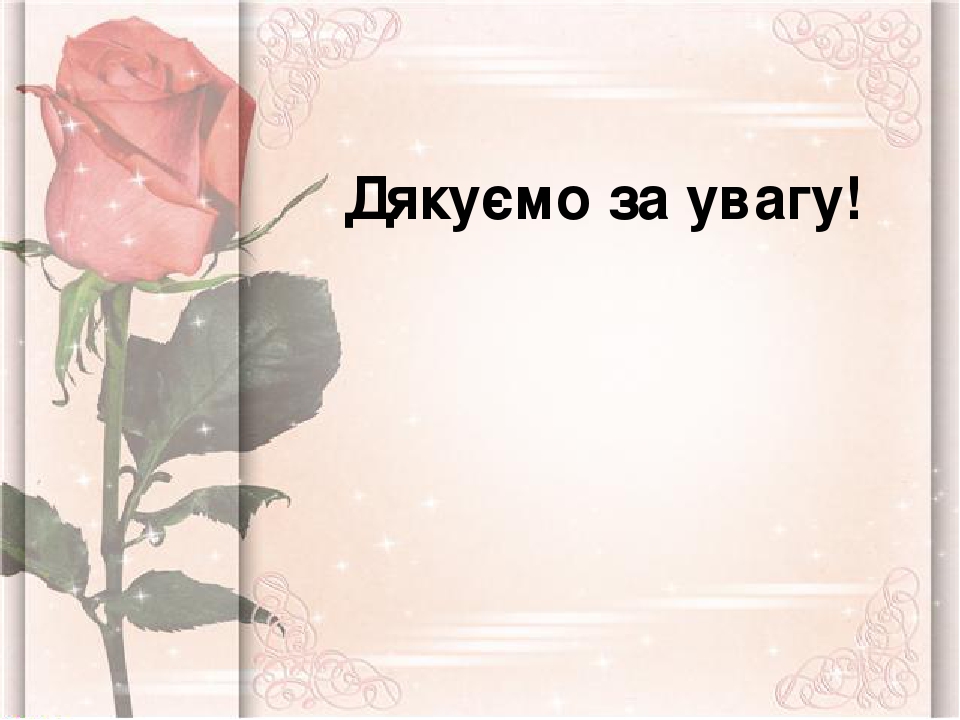 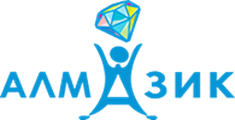 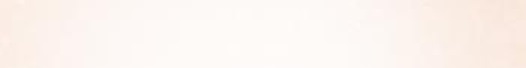 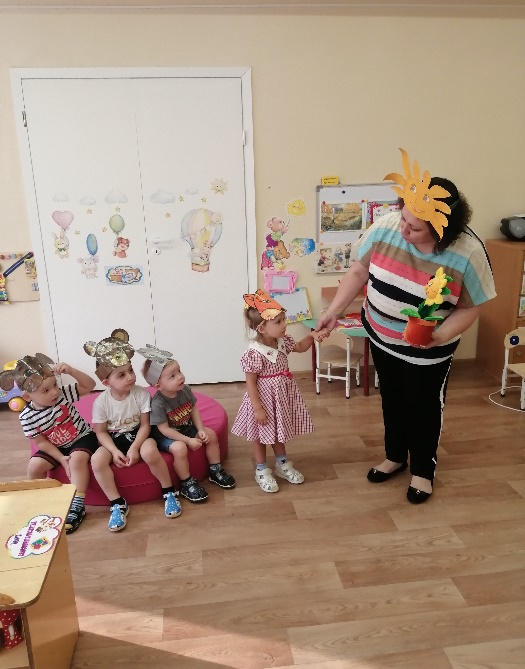 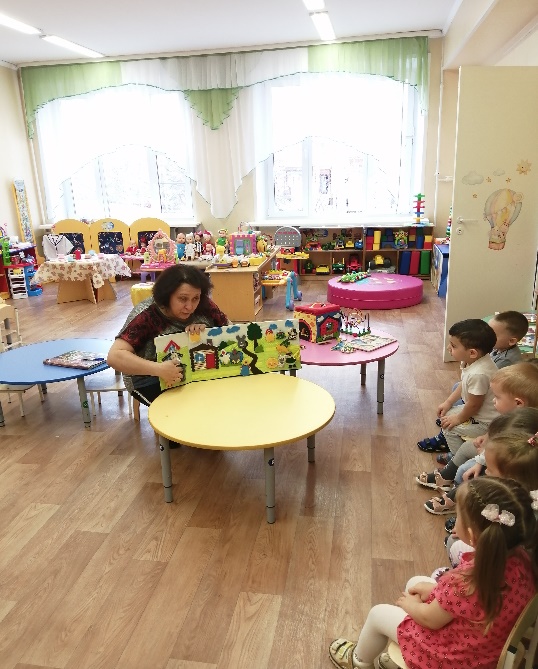 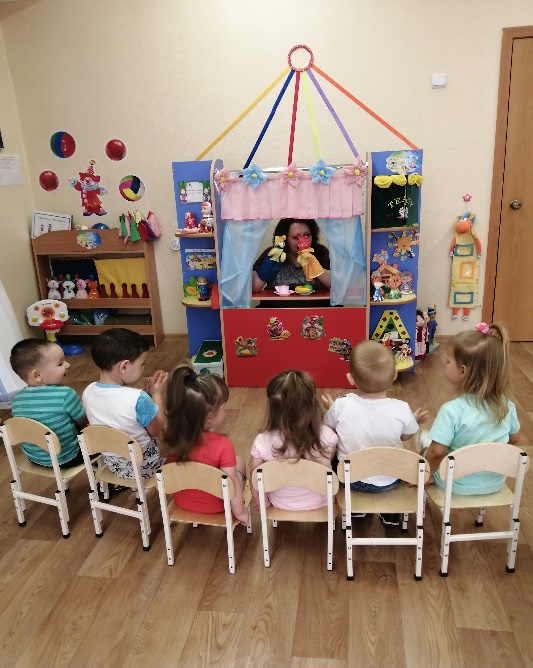         Актуальность:Задачи:            Основные направления реализации проекта:игровая деятельность;театрализация;привлечение родителей в проектную деятельность.            Предварительная работа:показ настольного театра по сказке «Колобок»;чтение сказок: «Репка», «Курочка Ряба».            Роль родителей в реализации проекта:изготовление ширмы для фетрового театра на липучках;   Ожидаемый результат:формирование коммуникативных качеств детей и речи в период адаптации; облегчение привыкания детей к новым условиям;обогащение родительского опыта приёмами взаимодействия и сотрудничества с ребёнком в семье.Взаимодействие с родителямиПлан реализации проектаОрганизация предметно пространственной среды,              обеспечивающей театрализованную деятельность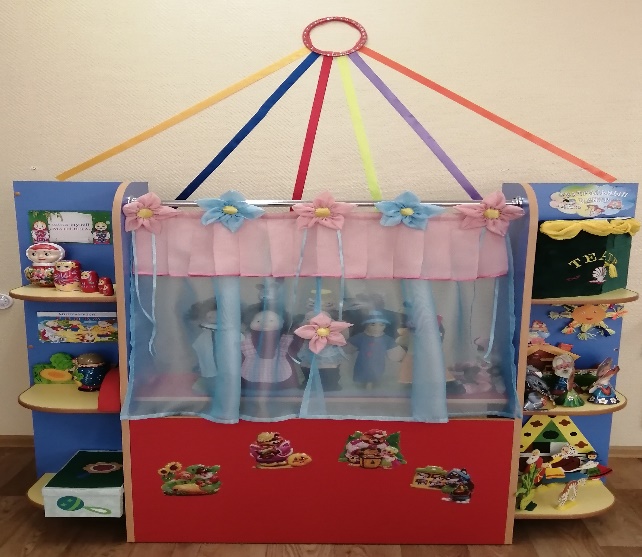 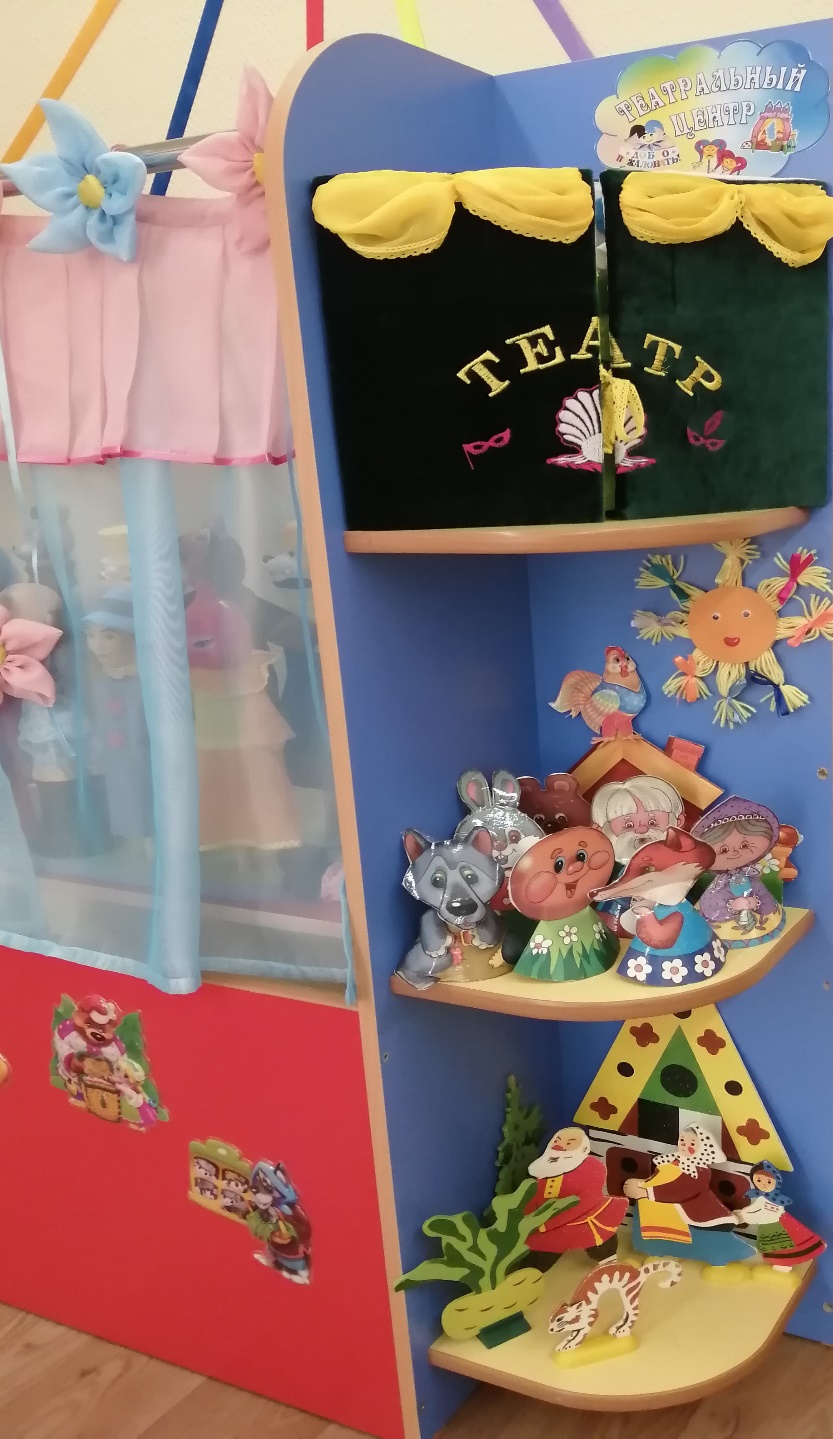 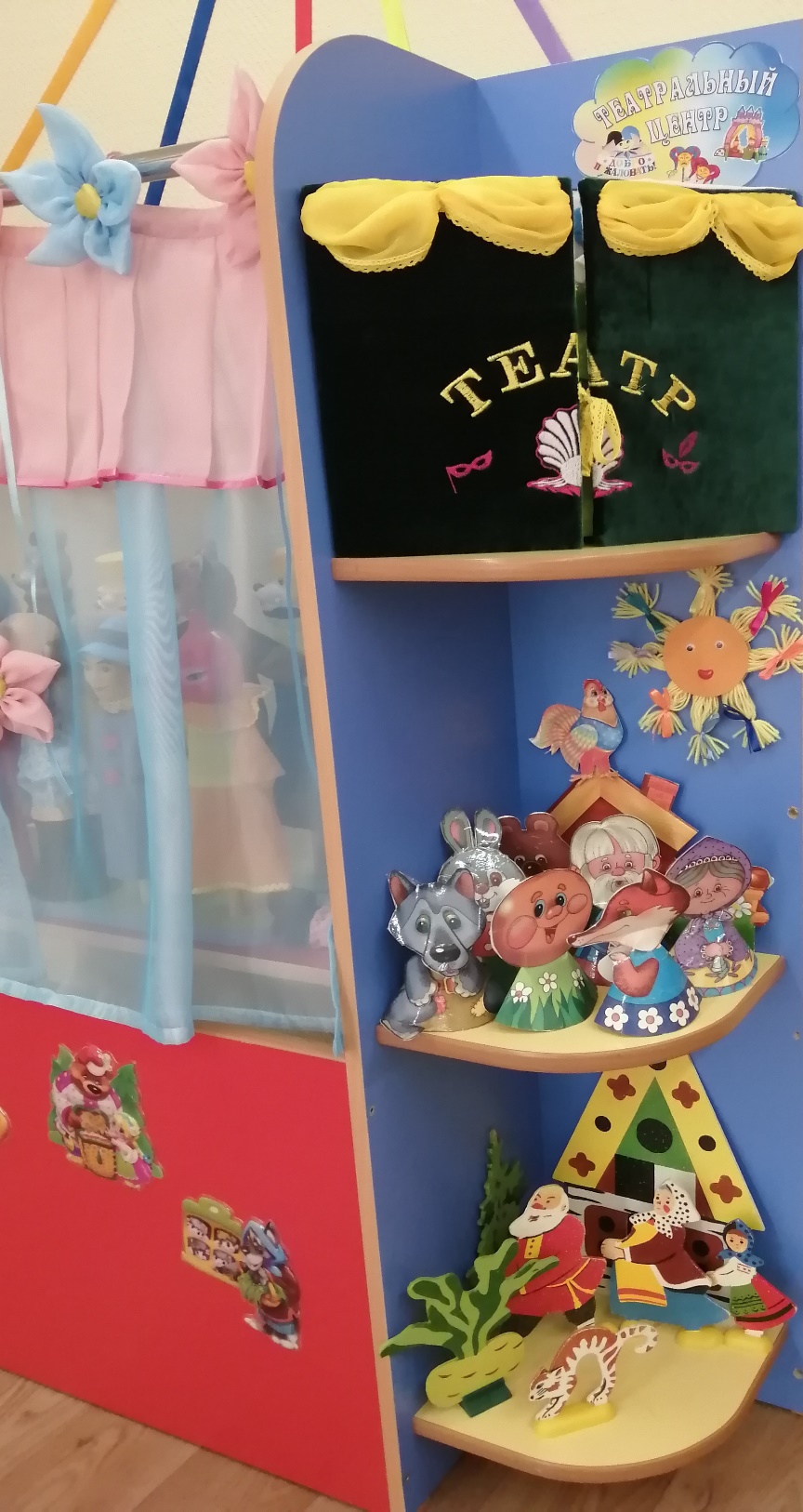 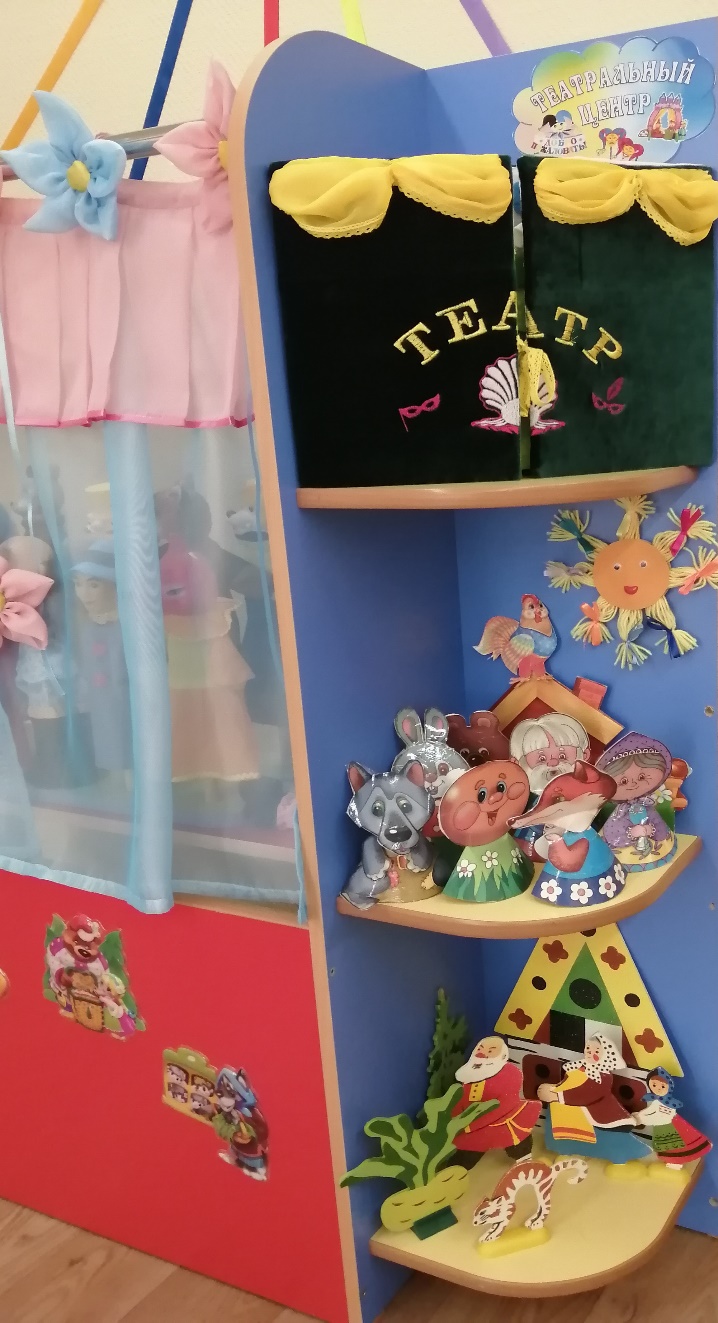 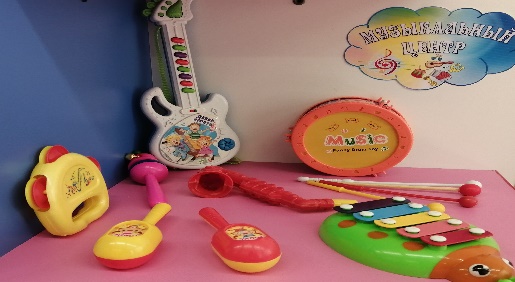 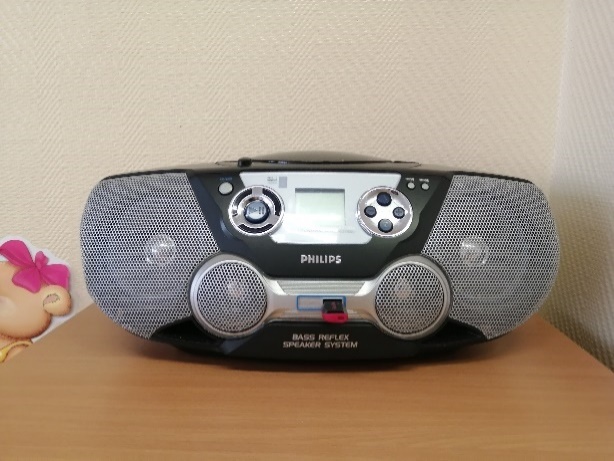 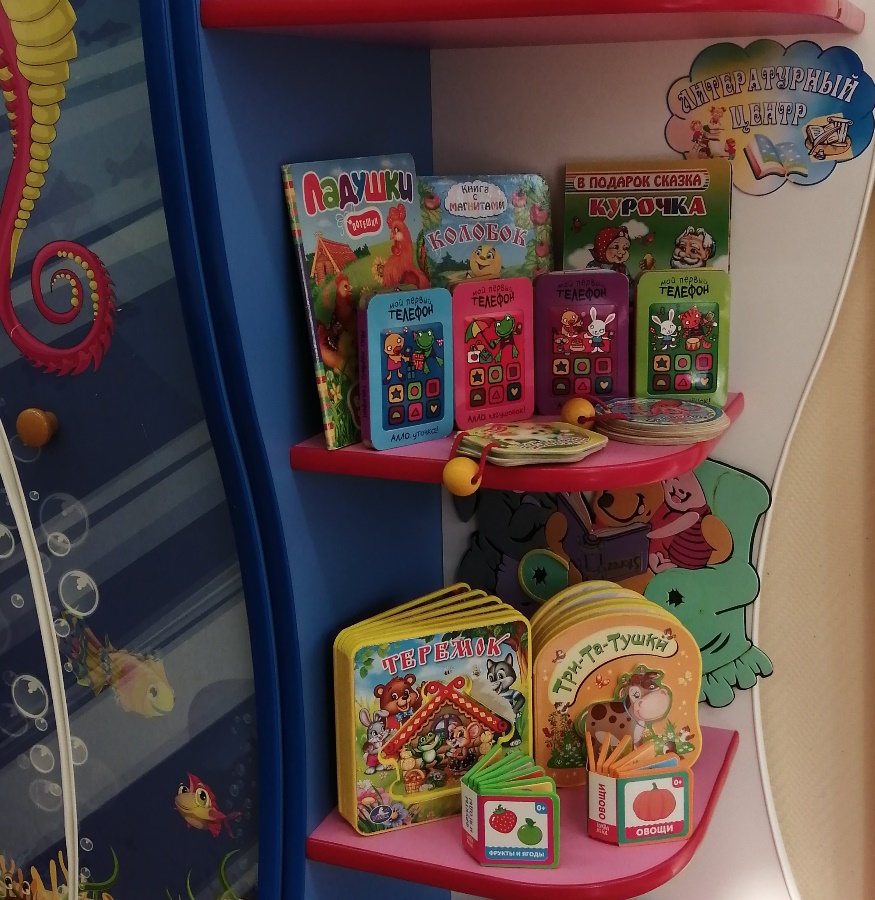 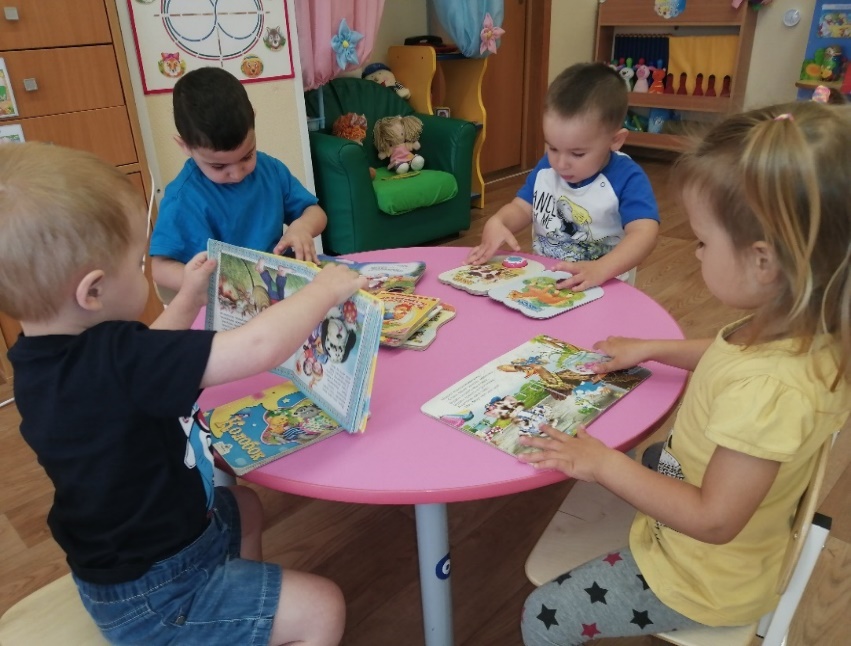         Результат:Анализируя проделанную работу, можно сделать следующие выводы.Тема проекта была выбрана с учётом возрастных особенностей детей раннего возраста и объема информации, которая может быть ими воспринята, что положительно повлияло на различные виды деятельности (игровую, познавательную, художественно-речевую, музыкально-игровую); отмечалась положительная реакция и эмоциональный отклик детей, дети проявляли интерес и желание играть, возросла речевая активность детей, что положительно повлияло на самостоятельную игровую деятельность детей.В ходе реализации проекта адаптация детей к детскому саду прошла без осложнений; эмоциональное напряжение детей понизилось, игра помогла детям успокоится, развить коммуникативные способности. Дети стали общаться друг с другом.На основе театрализованной деятельности можно реализовать практически все задачи воспитания и развития детей. Театрализованная игра - одна из самых демократичных, доступных для детей видов деятельности, она позволяет решать актуальные проблемы педагогики и психологии, связанные с художественным и нравственным воспитанием, развитием коммуникативных качеств личности, развитием памяти, воображением, мышлением, фантазии, инициативности. Создать условия для успешной адаптации детей раннего возраста к условиям ДОУ.Следовательно, подготовленность к театрализованной игре можно определить уровень общекультурного развития, на основе которого облегчается понимание художественного произведения, возникает эмоциональный отклик на него, происходит овладение художественными средствами передачи образа. Все эти показатели не складываются стихийно, а формируются в ходе воспитательно-образовательной работы. Театрализованная деятельность не только знакомят детей с миром прекрасного, но и пробуждает в них способность к состраданию, сопереживанию, активизируют мышление, воображение, а главное - помогают психологической адаптации ребенка в коллективе. Опыт работы показал, что участие детей в данном проекте помогло:      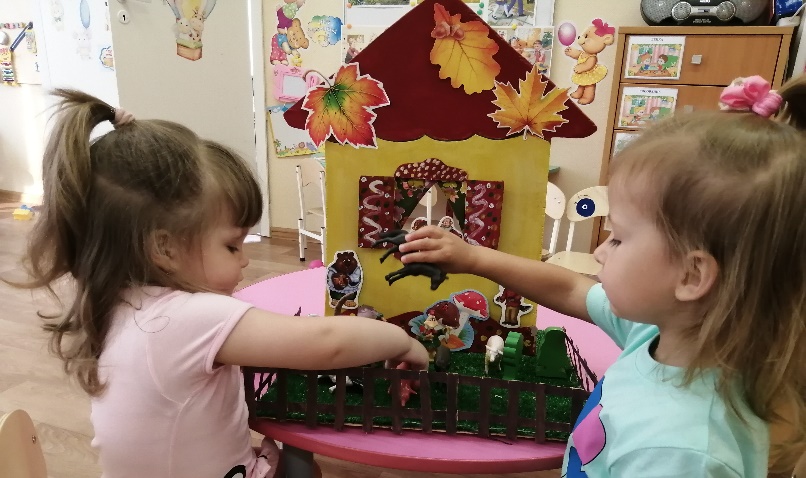 улучшению настроения в адаптационный период; преодолению робости, неуверенности в себе, застенчивости;повысить уверенность в себе, доверчивость в общении.У детей:повысился интерес к театрально – игровой деятельности;усовершенствовались исполнительские умения в создании художественного образа;расширились представления об окружающей действительности; 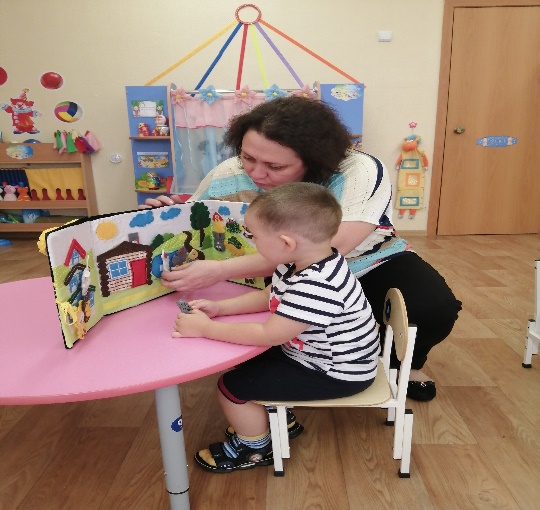 обогатился и активизировался словарь;усовершенствовалась интонационная выразительность речи;развивалась память, мышление, воображение, внимание;усовершенствовалось умение правильно оценивать свои и чужие поступки;появилось понимание эмоционального состояния другого человека;Положительные результаты моей деятельности по данному направлению позволяют продолжить работу и в дальнейшем. Я постоянно повышаю свой педагогический уровень, стремлюсь внести конструктивный вклад в общее дело.Содержание деятельностиПрактические материалы1.Родительское собрание:   «Адаптация ребёнка к детскому саду»2.Консультации:   «Эмоциональное благополучие ребёнка», «Театр – это весело».3.Индивидуальные беседы:   «Играйте с ребёнком», «Игрушки в жизни ребёнка».4.Помощь родителей (изготовление атрибутов для театрализованных игр).1.План-конспект родительского собрания.2.Конспекты консультаций.3.План бесед.Этапы проектаСодержание деятельностиПрактические материалыI.  Погружение в проект1.Определение темы, цели.2.Определение системы задач.3.Создание методической базы.4.Сбор информации.II.Организациядеятельности1.Создание перспективного плана.2.Накопление ресурсов.3.Координация действий участников проекта.III.Осуществлениедеятельности1.Проведение совместной игровой деятельности.Настольные игры: «Чей домик», «Кто спрятался», «Собери картинку».Сюжетные: «Больница», «Семья».Игры: «Загляни ко мне в окошко», «Мы шли, шли, шли и что-то нашли».Музыкальные игры: «Отгадай, что звенит»Подвижные игры: «Солнышко и дождик», «Мишка косолапый», «Догоню».Хороводные игры: «Пузырь», «Каравай», «Карусели».Пальчиковые игры: «Этот пальчик», «Дождик».Словесные игры: «У кого какая мама», «Что мы делаем в детском саду».Конструктивная деятельность: строительный материал.Игры-задания: «Давай построим башню», «Спрячем мышонка в домик», «Уложим в кровать больную куклу», «Посадим птенчика на башню».2.Взаимодействие с родителями.3.Итог, анализ работы.4.Оформление педагогом: -перспективного плана;-картотеки игр-занятий;-рекомендаций родителям.1.Конспекты совместной игровой деятельности.2.«Взаимодействие с родителями»3. Перспективный план;картотека игр-занятий;рекомендации родителям.IV. Презентация         проектаРазвлечение: «Лисичка в гостях у ребят»Конспект развлечения